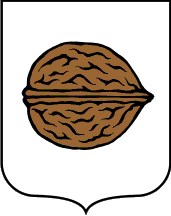                  OPĆINSKO VIJEĆEKLASA: 021-05/18-01/29URBROJ: 2109/22-02-18-13Orehovica, 19. prosinca 2018.g.Z A P I S N I K	sa 11. sjednice Općinskog vijeća Općine Orehovica, održane 19.12.2018. godine u Društvenom domu u Vulariji s početkom u 18:00 sati.	Sjednicu je sazvao predsjednik Općinskog vijeća Općine Orehovica Marko Hunjadi pozivom KLASA: 021-05/18-01/29, URBROJ: 2109/22-02-18-1, od 13.12.2018. godine.		Nazočni vijećnici:  Erika Baranašić, Nadica Bogdan, Nikola Bukal, Goran Ivačić, Želimir Halić, Dražen Husić, Marko Hunjadi, Dragutin Klobučarić, Ivan Krčmar, Zlatko Orsag, Nikola Panić.	Na sjednici nisu nazočni vijećnici: Miroslav Bezek, Josip Katanović, Dalibor Kukovec i Branko Sušec.	Sjednici još prisustvuju: Općinski načelnik Općine Orehovica Franjo Bukal, Zamjenik Općinskog načelnika iz reda pripadnika romske nacionalne manjine Marko Balog, pročelnik Jedinstvenog upravnog odjela Općine Orehovica Nikola Špikić, stručni suradnik za financije i proračun Jedinstvenog upravnog odjela Općine Orehovica Renata Božek, referent za opće i upravne poslove Općine Orehovica Žaklina Vađunec, predsjednik VMO Orehovica Branko Horvat i predsjednica Savjeta mladih Općine Orehovica Julija Martinec.	Nazočni predstavnici medija: Bojana Španiček Kanoti iz Lista Međimurje.Sjednicu je otvorio i vodio predsjednik Općinskog vijeća Marko Hunjadi. Pozdravio je sve prisutne, zahvalio se predsjedniku VMO Vularija glede suradnje u pripremi prostorija za održavanja sjednice, a potom je utvrdio da sjednici prisustvuje 11 od 15 vijećnika, da postoji kvorum te da će sve odluke donesene na ovoj sjednici biti pravovaljane.	Nakon utvrđivanja kvoruma, predsjedavajući je otvorio aktualni sat u trajanju od 45 minuta.Aktualni sat 	Predsjedavajući je otvorio aktualni sat.	Na aktualnom satu nije bilo pitanja i rasprave pa je isti zaključenPredsjedavajući je prisutnima predložio dnevni red koji su vijećnici primili uz poziv za sjednicu. D N E V N I   R E DPrihvaćanje zapisnika s10. sjednice Općinskog vijeća Općine Orehovica,Donošenje Odluke o II. izmjenama i dopunama proračuna za 2018 godinu,Donošenje Odluke o II. izmjenama i dopunama Programa održavanja objekata komunalne infrastrukture za 2018. godinu,Donošenje Odluke o II. izmjenama i dopunama Programa gradnje objekata komunalne infrastrukture za 2018. godinu,Donošenje Odluke o II. izmjenama i dopunama  Programa financiranja javnih potreba u kulturi i športu za 2018. godinu,Donošenje Odluke o II. izmjenama i dopunama Odluke o sredstvima za ostvarivanje novčanih pomoći i socijalnih usluga građana i kućanstava u 2018. godini,Donošenje Odluke o II izmjenama i dopunama Programa korištenja sredstava naknade za ozakonjenje nezakonito izgrađenih zgrada na području Općine Orehovica za 2018. godinu,Donošenje Odluke o poticanju uređenja nekretnina u svrhu stanovanja na području Općine Orehovica,Donošenje Odluke o davanju koncesije za obavljanje dimnjačarskih poslova na području Općine Orehovica,Donošenje Odluke o davanju koncesije za komunalnu djelatnost crpljenja, odvoza i zbrinjavanja fekalija iz septičkih, sabirnih i crnih jama na području Općine Orehovica,Donošenje Provedbenog plana unapređenja zaštite od požara na području Općine Orehovica za 2019. godinu,Donošenje i usvajanjea) Analiza stanja sustava civilne zaštite Općine Orehovica za 2018. godinu,b) Godišnjeg plana razvoja sustava civilne zaštite Općine Orehovica za 2019. godinu,Razno.	Prije početka glasanja o dnevnom redu, predsjednik Vijeća je predložio izmjenu i dopunu dnevnog reda sljedećom točkom: 	 -Donošenje Odluke o imenovanju Povjerenstva za dodjelu poticaja.	Pristupilo se glasovanje o izmjeni i dopuni dnevnog reda. Izmjena i dopuna je usvojena jednoglasno.	Nakon usvajanja, izmjenjeni i dopunjeni dnevni red je sljedeći:IZMJENJENI I DOPUNJENID N E V N I   R E DPrihvaćanje zapisnika s10. sjednice Općinskog vijeća Općine Orehovica,Donošenje Odluke o II. izmjenama i dopunama proračuna za 2018 godinu,Donošenje Odluke o II. izmjenama i dopunama Programa održavanja objekata komunalne infrastrukture za 2018. godinu,Donošenje Odluke o II. izmjenama i dopunama Programa gradnje objekata komunalne infrastrukture za 2018. godinu,Donošenje Odluke o II. izmjenama i dopunama  Programa financiranja javnih potreba u kulturi i športu za 2018. godinu,Donošenje Odluke o II. izmjenama i dopunama Odluke o sredstvima za ostvarivanje novčanih pomoći i socijalnih usluga građana i kućanstava u 2018. godini,Donošenje Odluke o II izmjenama i dopunama Programa korištenja sredstava naknade za ozakonjenje nezakonito izgrađenih zgrada na području Općine Orehovica za 2018. godinu,Donošenje Odluke o poticanju uređenja nekretnina u svrhu stanovanja na području Općine Orehovica,Donošenje Odluke o imenovanju Povjerenstva za dodjelu poticaja,Donošenje Odluke o davanju koncesije za obavljanje dimnjačarskih poslova na području Općine Orehovica,Donošenje Odluke o davanju koncesije za komunalnu djelatnost crpljenja, odvoza i zbrinjavanja fekalija iz septičkih, sabirnih i crnih jama na području Općine Orehovica,Donošenje Provedbenog plana unapređenja zaštite od požara na području Općine Orehovica za 2019. godinu,Donošenje i usvajanjea) Analiza stanja sustava civilne zaštite Općine Orehovica za 2018. godinu,b) Godišnjeg plana razvoja sustava civilne zaštite Općine Orehovica za 2019. godinu,Razno.Ad.1.  Prihvaćanje zapisnika s 10. sjednice Općinskog vijeća Općine Orehovica	Predsjedavajući je otvorio raspravu glede prihvaćanja zapisnika sa 10. sjednice Općinskog vijeća Općine Orehovica održane 29.11.2018.godine. Rasprave nije bilo.	Zapisnik sa 10. sjednice Općinskog vijeća prihvaćen je jednoglasno.Ad.2.  Donošenje Odluke o II. izmjenama i dopunama proračuna za 2018 godinu		Po prihvaćanju Zapisnika s 10. sjednice Općinskog vijeća Općine Orehovica, prešlo se na iduću točku dnevnog reda Donošenje o II. Izmjenama i dopunama proračuna za 2018. godinu.		Predsjedavajući obrazlaže prisutnima da se 18.12.2018. godine održala sjednica Odbora za financije i proračun na kojoj su detaljno obrađene stavke Prijedloga o II. izmjenama i dopunama proračuna i pratećih programa za 2018 godinu, te je isti dao pozitivno mišljenje i predložio vijeću da usvoji taj Prijedlog.		Općinski načelnik Franjo Bukal, kao predlagatelj, je pozdravio sve prisutne, zahvalio se svim vijećnicima na prihvaćanju Proračuna Općine Orehovica za 2019. godinu, a potom je započeo s obrazlaganjem Prijedloga o II.  izmjenama i dopunama proračuna i pratećih programa za 2018. godinu. Prvo je objasnio da si Općina Orehovica uvijek zadaje velike ciljeve jer je to jedini način ka napretku, pa je proračun uvijek izrađen i višestruko preko fiskalnog kapaciteta same Općine Orehovica. No, u taj proračun se uvijek uračunavaju i sredstva koja Općina Orehovica planira namaknuti od proračuna RH i EU, te zato uvijek izgleda ,,megalomanski’’ i teško ga je potpuno ostvariti, prvenstveno zbog raznih faktora na koje Općina nema utjecaj. Ovdje posebno naglašava neostvarenje proračuna u iznosu od oko 10 milijuna kuna po prijavama na mjeru 7.2.2., 7.4.1. gdje niti jednu od ovih mjea nismo participirali ove godine, te problem sukcesije prema Općini Mala Subotica, gdje spor traje već preko 17 godina. Nastavno utvrđuje da je bez tih stavki proračun ostvaren i više nego uspješno. Potom nastavlja s projektima koje je Općina Orehovica završila u ovoj godini i za koje je dobila znatnija sredstva od resornih ministarstava: dovršetak sportske dvorane u Orehovici, dopuna vanjske rasvjete u sva tri naselja, početak izgradnje spojne ceste od ŽC 2022 do Ulice kralja Zvonimira u Orehovici, uređenje vanjskog prostora Doma kulture i crkve u Podbrestu, izmjena ograde na igralištu NK ,,Croatia’’ Orehovica, te početak izgradnje parkirališta na bivšoj građevinskoj deponiji kraj groblja u Orehovici. Svoje izlaganje nastavlja konstatacijom da Općina Orehovica uvijek, pa tako i sada, posebno vodi brigu o solventnosti i fiskalnoj stabilnosti, te da će i ovu godinu završiti s iznosom od oko 2.5 milijuna kuna na svom računu. Upoznaje vijećnike s ciljem da se u 2019.g. svakako započne projekt izgradnje Društvenog doma u romskom naselju Orehovica (investicija vrijedna 5.331.360,69 kuna), da je upućen zahtjev Hrvatskim vodama kako bi u proračunu predvidjeli izgradnju sustava odvodnje oborinskih voda na dijelu ulice Zrinskih, ulice Braće Radić te Dravske ulice  (investicija vrijedna  1.641.598,18 kn bez PDV-a), Izgradnja spojne ceste Gospodarske zone sa ŽC 2038 i dio ceste u Gospodarskoj zoni u Podbrestu, te parkirna mjesta kod mjesnog groblja Podbrest (investicija oko 2,5 milijuna kuna).	 Također naglašava da je 19.12.2018. godine bio održan sastanak u okviru EGTS-a Regija Mura, tj. grupacije za prekograničnu suradnju s Mađarskom, u sklopu koje bi se financirao biciklistički turizam, a što bi se moglo vezati na projekt Mura-Drava bike. Zatim obrazlaže  da je u završetku povrat zemljišta za Gospodarsku zonu od RH, te da se ubrzo očekuje i konačna odluka Ministarstva državne imovine, svoje izlaganje zaključuje da će Općina Orehovica do kraja godine LAG-u Mura-Drava prijaviti projekt dogradnje nadstrešnice grodbne kuće u Podbrestu, a iznos sufinanciranja bi bio 297.600,00 kn. 		Predsjedavajući otvara raspravu.		Za riječ se javlja vijećnik Zlatko Orsag koji pozdravlja sve prisutne i konstatira da se slaže s II. Izmjenama i dopunama proračuna za 2018. godinu. Naglašava da je vrlo zadovoljan ostvarenjem proračuna u 2018. godini, a naročito ako se uzme u obzir mali fiskalni kapacitet Općine Orehovica. 		Načelnik se zatim nadovezuje da će se izmjene i dopune proračuna također dalje vidjeti i obrazlagati kroz izmjene i dopune pratećih programa.		Daljnje rasprave nije bilo pa predsjedavajući zaključuje raspravu i poziva vijećnike da pristupe glasanju.		Odluka o II. Izmjenama i dopunama proračuna za 2018. godinu donesena je jednoglasno.Ad.3.  Donošenje Odluke o II. izmjenama i dopunama Programa održavanja objekata komunalne infrastrukture za 2018. godinuPo usvajanju Odluke o II. izmjenama i dopunama proračuna za 2018 godinu prešlo se na 3. točku dnevnog reda.	   Načelnik Općine Orehovica Franjo Bukal ukratko izlaže prijedlog Odluke, te još jednom naglašava potrebu suradnje između Općinskog vijeća, njega s Jedinstvenim upravnim odjelom. Također poziva sve koji smatraju da postoje neke nepravilnosti ili neke nejasnoće oko obavljanja poslova od strane njega ili Jedinstvenog upravnog odjela da se slobodno obrati službenicima kako bi dobio sva potrbna objašnjenja, a ne da se stalno šalju prijave nadležnim tijelima, jer do sad su sve kontrola ustvrdile da nema nikakvih manjkavosti u radu Općine Orehovica. Upozorava da će radi što bolje, kvalitetnije i dugotrajnije komunalne infrastrukture komunalni redar poduzimati sve više radnji na koje je ovlašten kako bi se što očuvao red u Općini Orehovica. 	   Predsjedavajući otvara raspravu. 	   Rasprave nije bilo pa predsjedavajući zaključuje raspravu o toj točki i daje prijedlog Odluke o II. izmjenama i dopunama Programa održavanja objekata komunalne infrastrukture za 2018. godinu na glasovanje. 	   Odluka je usvojena jednoglasno.Ad.4.  Donošenje Odluke o II. izmjenama i dopunama Programa gradnje objekata komunalne infrastrukture za 2018. godinu	Nakon toga krenulo se na iduću točku dnevnog reda  Donošenje Odluke o II. izmjenama i dopunama Programa gradnje objekata komunalne infrastrukture za 2018. godinu.	Načelnik obrazlaže investicije:	1.Izgradnja parkirališta pokraj Doma kulture u Podbrestu sa sustavom odvodnje i izgradnjom javne rasvjete, investicija vrijedna 827.558,00 knIzvor financiranja : Ministarstvo graditeljstva (405.000,00 kn),  i  Proračun Općine Orehovica, prihodi od komunalnog doprinosa	2.  Izgradnja ceste kod crkve u Orehovici s projektnom dokumentacijom, iznos prve situacije  433.754,00 kn, Ministarstvo regionalnog razvoja pokriva 330.000,00 kn	3.  Produženje Dravske ulice u Podbrestu s komunalnom infrastrukturom, investicija vrijedana  76.429,00 kn	4.  Izgradnja parkirališta kod groblja u Orehovici sa spojnom stazom, investicija vrijedna 148.500,00 kn	5.  Nabava i postavljanje vertikalne prometne signalizacije (turistička i obavijesna), investicija vrijedna 12.432,00 kn	6. Dopuna javne rasvjete na području Općine Orehovica, investicija vrijedna 451.709,00 kn. Izvori financiranja: Proračun Općine Orehovica i Ministarstvo regionalnog razvoja i fondova Europske unije (250.000,00 kn)	7. Oglasne ploče na javnim površinama vrijednost nabave i postavljanja  24.100,00 kn	8. Oprema dječjih igrališta, vrijednost nabave i postavljanja 123.000,00 kn	9 Vanjske klupe na javnim površinama, vrijednost nabave i postavljanja 13.813,00 kn.	Predsjednik vijeća otvara raspravu glede točke 4.	Rasprave nema pa predsjednik vijeća daje ovakav prijedlog Odluke o Odluke o II. izmjenama i dopunama Programa gradnje objekata komunalne infrastrukture za 2018. godinu na glasovanje.	Odluka je donesena jednoglasno.  Ad.5.  Donošenje Odluke o II. izmjenama i dopunama  Programa financiranja javnih potreba u kulturi i športu za 2018. godinu	Pošto je usvojen prijedlog odluke iz točke 4. dnevnog reda, na 5. točku dnevnog reda.	Općinski načelnik objašnjava stavke:	1. za vjerske zajednice izdvojeno je bilo 10.000,00 kn	2. nabava i postavljanje tlakovaca i postavljanje ograde NK Croatia Orehovica, iznos od 126.507,00 kn.	3. dobava ograde i opremanje igrališta NK Croatia Orehovica, iznos od 222.735,00 kn	4. pomoć sportašima a amaterskom sportu za iznimne uspjehe, iznos od 10.000,00 kn	5. Financiranje projekata i programa udruga od interesa za Općinu Orehovica, iznos od 70.000,00 kn. 	Daljnje rasprave nije bilo pa se pristupilo glasovanju.	Odluka je donesena jednoglasno.Ad.6.  Donošenje Odluke o II. izmjenama i dopunama Odluke o sredstvima za ostvarivanje novčanih pomoći i socijalnih usluga građana i kućanstava u 2018. godini	Po usvajanju Odluke o II. izmjenama i dopunama  Programa financiranja javnih potreba u kulturi i športu za 2018. godinu prešlo se na iduću točku dnevnog reda.	Načelnik Općine Orehovica naglašava da je Općina izdvojila 370.000,00 kn za sufinanciranje boravka djece u dječjim vrtićima, što je pokazatelj da se broj djece ipak počeo povećavati, ali da treba još mnogo raditi na tome kako bi se mlade obitelji što prije odlučivale na rađanje djece i da što manje odlaze u inozemstvo. Nadalje, naglašava da je Općina Orehovica ove godine isplatila i iznos od 56.100,00 kn umirovljenicima s mirovinama manjim od 2.000,00 kn, te da su iznosi od 400,00 kn i 500,00 kn po umirovljeniku vjerojatno među najvećima u Republici Hrvatskoj. 	Predsjednik vijeća otvara raspravu.	Rasprave nije bilo pa se pristupilo glasovanju.	Odluka o II. izmjenama i dopunama Odluke o sredstvima za ostvarivanje novčanih pomoći i socijalnih usluga građana i kućanstava u 2018. godini je usvojena jednoglasno.Ad.7. Donošenje Odluke o II izmjenama i dopunama Programa korištenja sredstava naknade za ozakonjenje nezakonito izgrađenih zgrada na području Općine Orehovica za 2018. godinu	Predsjedavajući otvara raspravu glede 7. točke.	Rasprave nije bilo pa se pristupilo glasovanju.	Odluka o II izmjenama i dopunama Programa korištenja sredstava naknade za ozakonjenje nezakonito izgrađenih zgrada na području Općine Orehovica za 2018. godinu u 2019. godini usvojena jejednoglasno.Ad.8.  Donošenje Odluke o poticanju uređenja nekretnina u svrhu stanovanja na području Općine Orehovica	Iduća točka dnevnog reda je Donošenje Odluke o poticanju uređenja nekretnina u svrhu stanovanja na području Općine Orehovica.	Načelnik Franjo Bukal ukratko izlaže problematiku iseljavanja mladih s područja Općine Orehovica u veće sredine u nadi pronalaženja boljih životnih uvjeta, te da bi stoga bilo dobro donijeti ovakvu odluku kako bi se ipak pokušao zadržati što veći broj ljudi. Naglašava da je odluka već bila na prvom čitanju, te da je ovaj prijdlog odluke izrađen u suradnji s predsjednikom Općinskog vijeća, Jedinstvenim upravnim odjelom i vijećnicima. Ukratko je obrazložio uvjete koje korisnik poticaja mora zadovoljiti za dobivanje 20.000,00 kn poticaja, način provođenja natječaja, donošenje odluke o odabiru, te kontrole korištenja dobivenog poticaja i načinu povrata ukoliko bude utvrđena povreda uvjeta i obveza iz ugovora o poticaju.	Po izlaganju predsjednik vijeća je otvorio raspravu.	Prvi se za riječ javlja Zlatko Orsag koji predlaže amandman da se gornja granica za podnositelja zahtjeva poveća s 35 na 40 godina.	Predsjedavajući daje amandman na glasovanje.	Amandman je usvojen jednoglasno.	Daljnje rasprave nije bilo pa je prijedlog Odluke o poticanju uređenja nekretnina u svrhu stanovanja na području Općine Orehovica, zajedno s prihvaćenim amandmanom, dan na glasovanje.	Odluka je usvojena jednoglasno.Ad.9.  Donošenje Odluke o imenovanju Povjerenstva za dodjelu poticaja	Po suvajanju Odluke o poticanju uređenja nekretnina u svrhu stanovanja na području Općine Orehovica, zajedno s prihvaćenim amandmanom, krenulo se na iduću točku dnevnog reda.	Načelnik obrazlaže da su za članove Povjerenstva za dodjelu poticaja iz prethodne Odluke predloženi: Nikola Špikić, Branko Sušec i Zlatko Orsag.	Predsjednik vijeća otvara raspravu.	Rasprave nije bilo pa se pristupilo glasovanju.	Odluka je usvojena jednoglasno.Ad.10.  Donošenje Odluke o davanju koncesije za obavljanje dimnjačarskih poslova na području Općine Orehovica	Po suvajanju Odluke o imenovanju Povjerenstva za dodjelu poticaja krenulo se sa idućom točkom dnevnog reda. 		Žaklina Vađunec ukratko obrazlaže da je ove godine ističe koncesija za obavljanje dimnjačarskih poslova, te da Općinsko vijeće mora donijeti novu odluku. Javni natječaj je bio raspisan i pristigla je samo jedna prijava, i to od strane DIMOS – obrt za dimnjačarske usluge (vl. Robert Zver), a iznos naknade za koncesiju je 12.050,00 kn. Koncesija se sklapa na rok od 10 godina. Uz to napominje da je cijena usluge povećana glede novogradnje za 20,00 kn i 4,00 kn za čišćenje dimnjaka.	Predsjedavajući otvara raspravu.	Rasprave nije bilo pa se pristupilo glasovanju.	Odluka o davanju koncesije za obavljanje dimnjačarskih poslova na području Općine Orehovica usvojena je jednoglasno.Ad.11. Donošenje Odluke o davanju koncesije za komunalnu djelatnost crpljenja, odvoza i zbrinjavanja fekalija iz septičkih, sabirnih i crnih jama na području Općine Orehovica 	Po suvajanju Odluke o Odluke o davanju koncesije za obavljanje dimnjačarskih poslova na području Općine Orehovica krenulo se sa idućom točkom dnevnog reda. 		Žaklina Vađunec ukratko obrazlaže da je ove godine ističe koncesija za za komunalnu djelatnost crpljenja, odvoza i zbrinjavanja fekalija iz septičkih, sabirnih i crnih jama na području Općine Orehovica, te da Općinsko vijeće mora donijeti novu odluku. Javni natječaj je bio raspisan i pristigla je samo jedna prijava, i to od Eko usluge Ivan Vurušić, Nikole Tesle 25A, Orehovica, OIB 86841801543, a iznos naknade za koncesiju je 10.000,00 kn. Koncesija se sklapa na rok od 3 godine. 	Predsjedavajući otvara raspravu.	Rasprave nije bilo pa se pristupilo glasovanju.	Odluka o davanju koncesije za komunalnu djelatnost crpljenja, odvoza i zbrinjavanja fekalija iz septičkih, sabirnih i crnih jama na području Općine Orehovica usvojena je jednosglasno.Ad.12.  Donošenje Provedbenog plana unapređenja zaštite od požara na području Općine Orehovica za 2019. godinu	Po usvajanju Odluke iz prethodne točke dnevnoga reda prešlo se na iduću točku dnevnoga reda.	Načelnik Franjo Bukal obrazlaže ukratko prijedlog Provedbenog plana, a posebno izražava zadovoljstvo donacijom u svrhu nabave vatrogasnog vozila za DVD Vularija, kako bi se što bolje i kvalitetnije osigurala protupožarna zaštita.	Rasprave nije bilo.	Predsjedavajući zakljućuje raspravu i daje na glasovanje prijedlog Provedbenog plana unapređenja zaštite od požara na području Općine Orehovica za 2019. godinu.	Odluka je donesena jednoglasno.Ad.13.  Donošenje i usvajanjea) Analiza stanja sustava civilne zaštite Općine Orehovica za 2018. godinu,	Načelnik Franjo Bukal ukratko obrazlaže potrebu donošenja Analizu stanja sustava civilne zaštite Općine Orehovica za 2018. godinuPredsjedavajući otvara raspravu.Rasprave nije bilo pa se točka zaključuje i daje na glasovanje.	Analiza stanja sustava civilne zaštite Općine Orehovica za 2018. godinu je usvojena jednoglasno.b) Godišnjeg plana razvoja sustava civilne zaštite Općine Orehovica za 2019. godinu,	Načelnik Franjo Bukal ukratko obrazlaže potrebu donošenja Godišnjeg plana razvoja sustava civilne zaštite Općine Orehovica za 2019. godinuPredsjedavajući otvara raspravu.Rasprave nije bilo pa se točka zaključuje i daje na glasovanje.Godišnji plan razvoja sustava civilne zaštite Općine Orehovica za 2019. godinu je usvojen jednoglasno.Ad.14.  Razno	Predsjedavajući otvara raspravu glede točke Razno.	Rasprave nije bilo.	Predsjedavajući zaključuje točku.	Predsjednik Općinskog vijeća se zahvaljuje svima na suradnji i poželio je svima Sretan Božić te još bolju i uspješniju Novu godinu.  	Načelnik Franjo Bukal se također zahvaljuje svima na suradnji i pridružuje se čestitkama.Završeno u 19:05!          Zapisničar:Nikola Špikić, mag.iur.								Predsjednik Općinskog vijeća								         Marko Hunjadi